Grundlärarprogrammet med inriktning mot arbete i fritidshem - erfarenhetsbaserad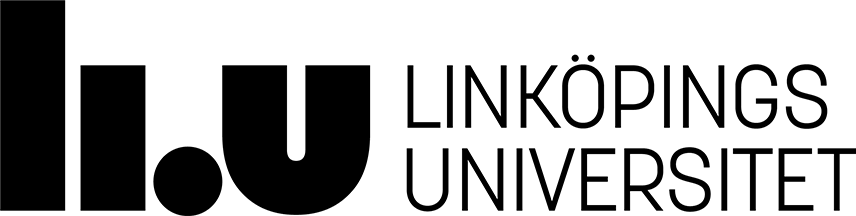 StudiehandledningUtbildningsvetenskaplig kärna: Specialpedagogik 7,5 hpTermin:  HT2023Kurskod: 9EF516 FörordVälkommen till kursen UK: Specialpedagogik, 9EF516!Specialpedagogik är ett tvärvetenskapligt område och handlar på en övergripande nivå om samspelet mellan individ, utbildningsmiljö och samhälle. Det är i mötet med andra personer och utbildningsmiljöer som en funktionsnedsättning blir ett funktionshinder. Enligt internationella överenskommelsen liksom gällande styrdokument, ska alla barn oavsett förutsättningar och avsett funktionsnedsättningar ges möjlighet att utveckla sina kunskaper så långt som möjligt. I den här kursen kommer ni att bekanta er bland annat med lagstiftningen vad gäller barn i behov av särskilt stöd, hur ni skapar inkluderande miljöer, samt hur ni i samverkan med andra kan förebygga att svårigheter uppstår. Lycka till med studierna!Alma Memišević, Doktorand och universitetsadjunktKursansvarig och examinatorKarin Bevemyr, UniversitetsadjunktBiträdande kursansvarigKursens lärandemålEfter avslutad kurs ska studenten kunna:redogöra för svenska styrdokument med avseende på specialpedagogisk verksamhet och organisationredogöra för internationella överenskommelser gällande barns rättigheter och delaktighetredogöra för specialpedagogikens historiaanalysera möjligheter och hinder för elevers lärande utifrån olika teoretiskaspecialpedagogiska perspektiv och centrala begreppdiskutera och föreslå specialpedagogiska insatser på organisations-, grupp- och individnivådiskutera hur man i samverkan med andra kan identifiera elevers specialpedagogiska behov och hur dessa kan tillgodosesidentifiera möjligheter och hinder för barns utveckling och lärande i fritidshem och skola, inbegripet barn med neuropsykiatriska svårigheter.Kursens innehåll Kursen behandlar specialpedagogisk verksamhet, organisation och förhållningssätt, såväl i ett historiskt som i ett nutida och internationellt perspektiv. I kursen studeras svenska styrdokument och internationella överenskommelser som reglerar fritidshemmets och skolans ansvar för elever i svårigheter, och som är i behov av specialpedagogiska insatser i form av extra anpassningar eller särskilt stöd. Centrala specialpedagogiska begrepp och teoretiska perspektiv problematiseras och diskuteras och knyts samman med praktisk specialpedagogisk verksamhet på organisations-, grupp- och individnivå. Det specialpedagogiska förhållningssättet i kursen utgår från att skapa tillgängliga och inkluderande lärmiljöer och att förebygga, identifiera och tillgodose specialpedagogiska behov i samverkan med andra. Möjligheter och hinder för barns utveckling och lärande i fritidshem och skola, inbegripet barn med neuropsykiatriska svårigheter, diskuteras. Dessutom studeras och analyseras pedagogiska redskap för att följa och stödja utveckling och lärande för elever i behov av specialpedagogiska insatser, till exempel digitala verktyg, extra anpassningar och åtgärdsprogram.Centrala teman i kursen: 1. Specialpedagogiska perspektiv 2. Stödjande insatser på individ-, grupp- och organisationsnivå 3. ÅP, extra anpassningar och särskilt stöd 4. NPF 5. Diagnoser och kritik 6. Anpassad grundskola och IF 7. Socioemotionella svårigheter och barn som väcker oroKursens upplägg och arbetsformerKursen ges under veckorna 40–47. Kursen innehåller inspelad kursintroduktion, 1 inspelad föreläsning, 4 miniföreläsningar, 10 seminarier, 2 erfarenhetsseminarier, grupparbete, 2 intervjuer och redovisningar (OBL1) och en skriftlig individuell examination (STN1).På den nätbaserade lärplattformen LISAM sker kurskommunikationen. Alla frågor om kursens olika moment ställs i första hand på Lisam under fliken Frågor och svar om kursen i vänstermenyn.Provkoder:OBL1	Obligatoriskt moment 		     2    hp	U/GSTN1	Skrftlig tentamen, hemtentamen	     5.5 hp	U/G/VGExaminator: Alma MemiševićKursmomentFöreläsningarI den här kursen ges en inspelad föreläsning och 4 miniföreläsningar. Miniföreläsningar ges i samband med seminarier och kommer inte finnas att ta del av i efterhand. Föreläsning 1: Perspektiv och begrepp i specialpedagogik, Lotta Holme (finns under fliken Videobibliotek i västermenyn på Lisam)Minföreläsning 1: Extra anpassningar, pedagogisk kartläggning och ÅP, Helena Myllymäki Jonsson Miniföreläsning 2: NPF, Rebecka TiefenbacherMiniföreläsning 3: Diagnosens makt och när olika forskningsfält strider om tolkningsföreträde, Alma MemiševićMiniföreläsning 4: Undervisning på anpassad grundskola, dess utmaningar och möjligheter, Alma Memišević,SeminarierKursens seminarier presenteras kortfattat nedan. Utförligare information om seminariernas innehåll, upplägg, förberedelser och litteratur, finner ni i vänstermenyn på Lisam under fliken Seminarier, liksom under klickbara länkar i flödesschema. Seminarium 1 Den svenska skolan och lärare som arbetar i skolan och på fritidshem, ska följa skollagen och gällande styrdokument, till exempel läroplanen. Dessa dokument utgår i sin tur från internationella deklarationer och konventioner så som Salamancadeklarationen och barnkonventionen. Som lärare i fritidshem är det centralt att känna till dessa dokument och deras ursprung och därför inleder vi kursen med att diskutera dessa styrdokument. Seminarium 2 Utgångspunkten för seminariet är Nilholms tre perspektiv på specialpedagogik (det kompensatoriska, det kritiska och dilemmaperspektivet). Ni får utifrån dessa perspektiv diskutera och reflektera utifrån ett antal frågor, samt era yrkeserfarenheter.Seminarium 3Under detta seminarium arbetar ni med egna fall. Ni kommer att få diskutera och analysera dem dels utifrån Nilholms tre specialpedagogiska perspektiv, dels utifrån de tre nivåerna (individ, grupp, organisation).Seminarium 4Seminariet inleds med en miniföreläsning om åtgärdsprogram, extra anpassningar, särskilt stöd och pedagogiska kartläggningar bland annat. Ni kommer även att arbeta praktiskt med fiktiva liksom anonymiserade åtgärdsprogram. Seminarium 5Under detta seminarium fortsätter vi på samma tema som för seminarium 4 och nu får ni även arbeta med era fall från seminarium 3. Seminarium 6 och 7Seminarium 6 och 7 handlar båda om NPF (neuropsykiatriska funktionsnedsättningar). Seminarium 6 inleds med en miniföreläsning utifrån Rebeckas forskning om NPF. Seminarium 8 Även detta seminarium inleds med en miniföreläsning, nu om diagnoser och hur olika forskningsfält strider om tolkningsföreträde. Inför seminariet ska ni läsa två korta populärvetenskapliga artiklar som diskuteras i arbetsgrupper innan seminariet börjar.Seminarium 9Seminariet inleds med en miniföreläsning om undervisning på anpassad grundskola utifrån Almas forskning. Seminariet fokuserar på vilka hinder och möjligheter kan urskiljas i arbete med barn med IF (intellektuell funktionsnedsättning).Seminarium 10Kursens sista seminarium fokuserar på barn med socioemotionella svårigheter. Vi kommer att utgå från era yrkeserfarenheter och från litteratur för att diskutera exempelvis sexuella övergrepp, våld i hemmet, banmisshandel. Erfarenhetsseminarier I kursen finns två erfarenhetesseminarier där syftet är att ta vara på era yrkeserfarenheter. Det första seminariet har fokus på samverkan med andra och stödjande insatser kring barn i behov av särskilt stöd. Det andra seminariet har fokus på erfarenhetsutbyte kring barn med socioemotionella svårigheter. ExaminationerOBL1  (2 hp) U/G Denna gruppuppgift består av två delar. Båda delarna bygger på att ni samlar material på era respektive arbetsplatser för att sedan sammanställa och redovisa det vid ett examinerande seminarium (vid två tillfällen).Kursmål som examineras:diskutera hur man i samverkan med andra kan identifiera elevers specialpedagogiska behov och hur dessa kan tillgodosesDel 1Intervju/samtal med specialpedagog m.fl.Du ska intervjua eller samtala med specialpedagog och/eller andra som ingår i elevhälsoteam på din skola och ta reda på hur de arbetar på organisations-/grupp-/individnivå med elever i behov av särskilt stöd.Finns det tillgång till andra kompetenser så som t.ex. psykolog och skolläkare, som samverkar kring eleven? Vilka rutiner finns för arbetet när det gäller barn i behov av stöd? Är rutinerna kända för all personal på skolan? Är fritidshem och fritidslärare involverade i elevhälsoteams arbete? På vilket sätt i så fall? Används fritidslärarnas kompetens om sociala relationer och socialt lärande? Finns det något särskilt arbetssätt/pedagogik som skolan arbetar med? Vilka samverkar kring elever? Arbetar de förebyggande? Hur i så fall? På vilket sätt är vårdnadshavare involverade i arbetet? o.s.v.Frågor till intervju/samtal får arbetsgruppen utforma själva. Ni kan också utgå från frågor ovan, samt välja att ställa olika frågor eftersom förutsättningar kan vara olika på era skolor. Fokus är att inventera kompetenser, arbetssätt och förhållningssätt kring barn i behov av särskilt stöd på era arbetsplatser samt att ta reda på om och på vilket sätt er kompetens används. Ex. bjuds ni in att komma med synpunkter när ett åtgärdsprogram ska upprättas?Redovisning: Era svar och resultat behöver ni sammanställa i en Power Point presentation. Börja med att redogöra för vilka frågor ni ställt och vilka ni intervjuat. Sedan ska ni redogöra för era resultat genom att ta stöd i relevant forskning (kurslitteratur) och styrdokument. Hur kan ni förstå det ni fått reda på i relation till det ni läst i litteraturen? Varje grupp får ca 20 minuter till sitt förfogande, inklusive diskussion och frågor från kurskamrater och examinerande läraren.Lämna in presentationen i mappen Inlämningar senast måndag den 23 oktober kl. 8.00! Observera att det är en spontan gruppinlämning så alla som varit med och bidragit får läggas till av den av er som lämnar in presentationen på Lisam.Del 2Intervju/samtal med ämneslärare (musik/bild/idrott)Du ska intervjua eller samtala med ämneslärare på din skola. Gärna lärare som undervisar i samma ämne som du själv valt. Syftet med intervjuerna är att ta reda på om det finns några särskilda utmaningar liksom möjligheter i relation till ämnet när det gäller barn i behov av särskilt stöd. Syftet är också att ni ska ta del av lärarens erfarenheter, om de har några tips och råd dela med sig kring extra anpassningar som hen har gjort.Ni kommer att få tid att sitta tillsammans i ämnesgrupper för att gemensamt ta fram frågor till ämneslärare.Redovisning: Redovisning sker i små blandade grupper där varje student får ca 20 minuter att redogöra för sin intervju, inklusive frågor från kurskamrater och diskussion. Om du redan undervisar i ditt ämne får du gärna dela med dig av dina erfarenheter. Gör gärna kopplingar till litteraturen också i din muntliga framställning, ex. Vilken syn på elever träder fram? Vilka nivåer (individ, grupp, organisation) kan ni identifiera i stödet som lärare berättar om?STN1 Skriftlig tentamen, hemtentamen (5,5) U/VG I denna rapport ska du fördjupa dina kunskaper i ett valfritt problemområde. Problemområdet skall vara relevant för kursens mål och kan ha en specifik utgångspunkt i t.ex. intellektuell funktionsnedsättning eller neuropsykiatriska funktionsnedsättningar men det kan också ha en mer generell utgångspunkt i t.ex. barn i behov av särskilt stöd eller inkludering. ”Problemområdet” kan var någonting som du tycker är särskilt intressant eller angeläget, det kan utgöras av en konflikt, en spänning eller ett dilemma. Genom att ringa in ett problemområde synliggör du med andra ord varför det som du väljer att fokusera på är intressant och viktigt att diskutera.Arbetet ska innehålla följande delar/rubriker:1. Inledning  I en kort inledning (förslagsvis ca en halv A4) ska du dels väcka läsarens intresse, dels beskriva varför du har valt detta ämne och varför det är angeläget att fördjupa sig i. Använd gärna Lgr22 för att motivera dina val! 2.FrågeställningarFormulera syfte och en eller flera frågeställningar utifrån punkterna (kursmål) nedan. Tänk på att det sällan behövs fler än 2-3 frågeställningar.3. Litteraturgenomgång och diskussionI den här delen ska du besvara dina frågeställningar genom att du på ett vetenskapligt sätt väljer ut och redogör för specialpedagogisk forskning som tas upp i den obligatoriska litteraturen och med relevans för ditt valda område. Tänk på att dina egna resonemang ska vara välunderbyggda med litteraturen. Det är även möjligt att ha Litteraturgenomgång och Diskussion som två olika rubriker där du i det senare fördjupar din analys av litteraturen och egna resonemang med stöd i litteraturen. Båda delarna ska i så fall innehålla referenser.4. Referenslista Enligt APA-systemet.Kursmål som examineras och kring vilka du ska fördjupa din analys är:redogöra för svenska styrdokument med avseende på specialpedagogisk verksamhet och organisationredogöra för internationella överenskommelser gällande barns rättigheter och delaktighetredogöra för specialpedagogikens historiaanalysera möjligheter och hinder för elevers lärande utifrån olika teoretiska specialpedagogiska perspektiv och centrala begreppdiskutera och föreslå specialpedagogiska insatser på organisations-, grupp- och individnivåidentifiera möjligheter och hinder för barns utveckling och lärande i fritidshem och skola, inbegripet barn med neuropsykiatriska svårigheter.Rapport skrivs med teckenstorlek 12 Times new roman och 1,5 radavstånd och du ska skriva max 2600 ord (exklusive eventuellt försättsblad och referenslista). Då vi tillämpar anonym inlämning skriv ditt anonyma id i sidhuvudet på rapporten (ditt anonyma id finns i din inlämningsmapp). Referenserna ska följa vedertaget referenssystem APA. Tänk på hur författare till antologier ska refereras i texten och hur även antologikapitel skrivs ut i referenslistan.  Du får även använda föreläsningarna som komplement till annan litteratur.Använd så många referenser som krävs för att djupgående diskutera, belysa och problematisera det valda området utifrån kursens mål. Du ska alltså använda all obligatorisk litteratur som är relevant för det område (och utifrån kursmålen) som du valt, men du behöver inte referera till all litteratur om du inte ser att det är relevant. Det finns även möjlighet att välja annan litteratur som du finner relevant utifrån ditt problemområde. Texten lämnas in på Lisam senast måndagen den 27 nov. 2023 kl. 8.00 under Inlämningar. Vi kommer att tillämpa anonym inlämning. Obs. Kursansvarig skickar din rapport till Ouriginal! ​​​​​​​Bedömning av tentamen: Inlämnad text bedöms med något av betygen Underkänd, Godkänd eller Väl Godkänd. Det är kursmålen som examineras och nedanstående kriterier ska ses i relation till dem. Bedömningen utgår från följande kriterier:redovisad kunskap om det kursinnehåll som efterfrågastydlighet och rimlighet i användandet av begrepp och teorier i analysensjälvständighet och kritiskt tänkandehelhetsintryck och balans mellan teori och praktikskriftlig framställan ​​​​​​​För betyget godkänd (G) krävs att rapport använder och refererar till kurslitteraturen på ett relevant sätt och att den efterfrågade kunskapen problematiseras och att olika perspektiv diskuteras i förhållande till frågeställningen. Rapport ska vara välskriven, välrefererad och logiskt formulerad. Referensgivning ska vara korrekt. Svaren ska visa att du bearbetat och förstått det du läst. Språk ska vara korrekt och texten ska ha en tydlig struktur. Referenslista krävs.För betyget väl godkänd (VG) på rapport krävs utöver kraven för godkänt att tentamen visar förmågan att föra självständiga resonemang där olika perspektiv granskas kritiskt och relateras till varandra i en fördjupad analys. ÅterkopplingRespons i form av besked om uppgiften är godkänd, väl godkänd eller underkänd fås av ansvarig lärare via LISAM inom 15 arbetsdagar.ExaminationstillfällenNedan återfinns en sammanställning över samtliga examinationsdatum för inlämning av kursens examinerade moment. Inlämning sker via Lisam. Observera att det inte görs avsteg från inlämningstillfällena. Om din text inte blivitbedömd vid tillfälle 3 har du möjlighet att lämna in texten igen när kursen går kommande år.Kontakta i så fall kursansvarig för detaljer.Studenter med intyg från funktionshinderkoordinator ska lämna in sitt intyg tillkursansvariga för påseende inför eller vid kursstart. Examinator är den som beslutar omrekommendationer i intyget är tillämpliga.Policy rörande fusk och plagiatDefinitionen av fusk och plagiat som Linköpings universitets disciplinnämnd utgår ifrånfinns i Högskoleförordningen (10 kap. 1 §): ”Disciplinära åtgärder får vidtas mot studentersom1. med otillåtna hjälpmedel eller på annat sätt försöker vilseleda vid prov eller närstudieprestation annars skall bedömas”.Ett plagiat är något som studenten 1) inte har skrivit själv, utan som har tagits från någonannan författare – antingen genom att skriva av eller att kopiera från en källa, t.ex. en bok,artikel eller hemsida – och som 2) saknar en ordentlig källhänvisning som visar var detavskrivna/kopierade har sitt ursprung. Det står naturligtvis studenten fritt att referera ochcitera källor – det ska man göra i en vetenskaplig uppsats – men det måste klart framgå vilkadessa källor är. Studenten måste ge originalkällorna erkännande för den information som destår för. Man ska alltid ha en källhänvisning med sidor direkt efter ett citat.På bibliotekets hemsida finns mer information om plagiat och hur du kan undvika att riskeraatt plagiera: https://liu.se/artikel/plagiering-upphovsratt För att upptäcka plagiat skickas alla examinationsuppgifter till Ouriginal som är ennätbaserad tjänst för att jämföra en students text med andra texter som ligger lagrade iOuriginal databas och på Internet.Om en examinator misstänker att en student fuskat ska hen anmäla det till Linköpingsuniversitets disciplinnämnd som sedan utreder ärendet och fattar beslut om eventuelladisciplinära åtgärder.Här finns information om disciplinära åtgärder på Lisam:https://liuonline.sharepoint.com/sites/student-under-studietiden/SitePages/Fusk-ochplagiat.aspx  KursutvärderingUtvärdering av kursen sker efter det att kursen har avslutats. Studerande får vid detta tillfälle möjlighet att ge synpunkter på kursens olika delar och hur dessa kan förbättras. Utvärderingen rör kursens organisering, studiehandledning, arbetsformer, föreläsningar, litteratur samt kursuppgifter. Synpunkterna kan röra vad som inte fungerat eller konstruktiva idéer kring vad som kan förbättras, respektive vad som fungerat bra. Utvärderingen genomförs i form av en elektronisk utvärdering. Obligatorisk litteratur:Asp Onsjö, L. (2006). Åtgärdsprogram - dokument eller verktyg?: en fallstudie i en kommun. Doktorsavhandling. Göteborgs universitetBylund, C. (2020). Tio fingrar, tio tår och så ska man tåla lysrörsljus: Funktionalitet och funktionsmaktsordningen. I L. Martinsson & E. Reimers. Skola i normer. (3. uppl.). (s. 189-204). Gleerups (Läggs upp på Lisam)Hellberg, K. (2017). Ett specialpedagogiskt perspektiv och fritidshemmets vardagliga praktik. I M. Rohlin (red.). Teori som praktik i fritidshemmet. (s. 101-114). Gleerups Jakobsson, I. & Nilsson, I. (2019). Specialpedagogik och funktionsvariationer: att möta barn och unga med funktionsnedsättningar i en utvecklande miljö. Natur & Kultur.Karlsudd, P. (2020). Looking for Special Education in the Swedish After-School Leisure Program Construction and Testing of an Analysis Model. Education Sciences, 10(12), 1-13, Article ID 359.Karlsudd, P. & Dahl, M. (2022). Att avlasta eller avlastas?: Lärare i fritidshems uppfattningar om sin arbetssituation och behovet av lärarassistenter. Educare - Vetenskapliga skrifter, 3, 1-29Lundbäck, B & Fälth, L. (2019). Leisure-Time Activities Including Children with Special Needs: A Research Overview, IJREE – International Journal for Research on Extended Education, Vol. 7, Issue 1-2019, pp. 20-35. https://doi.org/10.3224/ijree.v7i1.03 Lundqvist, J. (2018). Tidiga insatser och barns utbildningsvägar. Natur och kulturNilholm, C. (2020). Perspektiv på specialpedagogik. Studentlitteratur.Skolinspektionen (2018). Undervisning i fritidshemmet inom områdena språk och kommunikation samt natur och samhälle.Wernholm, M. (2023). Undervisning i ett fritidshem för alla?. Pedagogisk forskning i Sverige. Advance online publicationObligatoriska styrdokumentSkolverket (2019). Läroplan för grundskolan, förskoleklassen och fritidshemmet 2011: reviderad 2019. (2019). Stockholm: SkolverketSkolverket (2019). Läroplan för grundsärskolan 2011: reviderad 2018. (2018). SkolverketSFS 2001:453. Socialtjänstlag.SFS 2008:567. Diskrimineringslag.SFS 2010:800. Skollag.SFS 2018:1197. Lag om Förenta nationernas konvention om barnets rättigheter. Skolverket (2014). Allmänna råd med kommentarer. Fritidshem. (OBS: revideras under 2023)Skolverket (2022). Kommentarer till Skolverkets allmänna råd om arbete med extra anpassningar, särskilt stöd och åtgärdsprogram.Socialstyrelsen (2016). Vägledning för elevhälsan.Svenska Unescorådet (2006). Salamancadeklarationen och Salamanca +10. Stockholm: Svenska Unescorådets skriftserie 2/2006.Utrikesdepartementet (2008). Konvention om rättigheter för personer med funktionsnedsättning. Sveriges internationella överenskommelser SÖ 2008:26.Övrig valfri litteratur:Asp Onsjö, L. (2008). Åtgärdsprogram i praktiken: att arbeta med elevdokumentation i skolan. Studentlitteratur.Eriksson Gustavsson, A-L., Göransson, K. & Nilholm, C. (red.) (2011). Specialpedagogisk verksamhet i grundskolan. Studentlitteratur Fälth, L., Lundbäck, B., & Lindberg, A. M. (2020). Pupils with Special needs-Collaboration between School and School-age Educare. Social Sciences and Education Research Review, 7(2), 7-26.Jahn, C., Reuterswärd, M., Edfelt, D. & Sjölund, A. (2020). Autism och ADHD i fritidshemmet: tydliggörade pedagogik. Natur & KulturKarlsson, A. (2020). Specialpedagogik för fritids: en grundbok. StudentlitteraturLundbäck, B., Egerhag, H. (2020). Lesson Study as a bridge between two learning contexts. International Journal for Lesson and Learning Studies. 9 (3). 289-299. Lundgren Aslla, A. (2019). Ett sånt där barn. I L. Björkman & J. Bromseth. Normkritisk pedagogik: perspektiv, utmaningar och möjligheter. (s. 183-204). Studentlitteratur.Willén Lundgren, B. & Karlsudd, P. (2013). Relationella avtryck och specialpedagogiska perspektiv i fritidshemmets praktik. I J. Aspelin (red.) Relationell specialpedagogik. Kristianstad University Press 2013:02, s. 63-78Uppgift Tillfälle 1Tillfälle 2Tillfälle 3STN127 nov. 2023 kl. 8.0015 jan. 2024 kl. 8.0011 mars 2024 kl. 8.00OBL123 okt. 2023 kl. 8.0027 nov. 2023 kl. 8.0015 jan. 2024 kl. 8.00